Publicado en Madrid el 07/10/2019 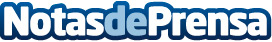 El Miguel Angel Wellness Club celebra su Press DayEl Miguel Angel Wellness Club realizó el jueves 3 de octubre un evento exclusivo para que los medios de comunicación y blogs de belleza conociesen de primera mano toda la oferta disponible de cara a la nueva temporadaDatos de contacto:Comunicación Hotel Miguel Ángel by BlueBay91 452 0562Nota de prensa publicada en: https://www.notasdeprensa.es/el-miguel-angel-wellness-club-celebra-su-press-day Categorias: Viaje Comunicación Madrid Turismo Eventos Belleza http://www.notasdeprensa.es